Список литературы.1. Физика, автор: У.Токбергенова, Б. Кронгарт	2017г. издательство «Мектеп».2. Волков В.А., Полянский С.Е. Поурочные разработки по физике к учебникам А. В. Перышкина, “М.: Дрофа”;3. С, В, Громова, Н, А, Родиной “М,: Просвещение” 7 класс,- М,: ВАКО 2005. -304 с.4. Родина Н. А. и др. Самостоятельная работа учащихся по физике в 7-8 классах средней школы. Дидактический материал. М., Просвещение., 1991г., 128с.СОШ №31 г.УральскКажгалиева Жанна Нурболатовнаучитель физики первой категорий, стаж работы 14 летРазработка поурочного плана по физике в 7 классе По теме «Выталкивающая сила. Условия плавания тел».Дата:                                                 Класс: 7   урок №13              Учитель: Кажгалиева Ж.Н.Дата:                                                 Класс: 7   урок №13              Учитель: Кажгалиева Ж.Н.Дата:                                                 Класс: 7   урок №13              Учитель: Кажгалиева Ж.Н.Дата:                                                 Класс: 7   урок №13              Учитель: Кажгалиева Ж.Н.Дата:                                                 Класс: 7   урок №13              Учитель: Кажгалиева Ж.Н.Тема: Выталкивающая сила. Условия плавания телТема: Выталкивающая сила. Условия плавания телТема: Выталкивающая сила. Условия плавания телТема: Выталкивающая сила. Условия плавания телТема: Выталкивающая сила. Условия плавания телЦель урока: :  объяснять природу выталкивающей силы в жидкостях и газах;применять закон Архимеда при решении задачРазвивающая: развивать кругозор учащихся при выяснении значения физики в жизни человека и общества; показать невозможности технического прогресса без знания физических законов.Цель урока: :  объяснять природу выталкивающей силы в жидкостях и газах;применять закон Архимеда при решении задачРазвивающая: развивать кругозор учащихся при выяснении значения физики в жизни человека и общества; показать невозможности технического прогресса без знания физических законов.Цель урока: :  объяснять природу выталкивающей силы в жидкостях и газах;применять закон Архимеда при решении задачРазвивающая: развивать кругозор учащихся при выяснении значения физики в жизни человека и общества; показать невозможности технического прогресса без знания физических законов.Цель урока: :  объяснять природу выталкивающей силы в жидкостях и газах;применять закон Архимеда при решении задачРазвивающая: развивать кругозор учащихся при выяснении значения физики в жизни человека и общества; показать невозможности технического прогресса без знания физических законов.Цель урока: :  объяснять природу выталкивающей силы в жидкостях и газах;применять закон Архимеда при решении задачРазвивающая: развивать кругозор учащихся при выяснении значения физики в жизни человека и общества; показать невозможности технического прогресса без знания физических законов.Деятельность учителяДеятельность обучающихсяНаглядностиНаглядности2 мин.Организационный момент. Цель этапа: Мотивация учащихся к учебной деятельности.Круг приветствия на 3-х языкахЗдраствуй друг! Салем  дос! Hello, frendКак ты тут?  Қалайсын, дос?  How are you?Вот ты здесь Міне сен    You are hereКак я рад!  Қуаныштымын!   I,m so happy!Ученики делятся на группы. Бумага А4МаркерПриборы для проведения опытовБумага А4МаркерПриборы для проведения опытов3 мин.II.Мозговой штурм. Индивидуальная работа. Приложение№1С помощью программы  ActiVote проверить знания учащихся. Эта которая позволяет учителям проводить опрос учеников в любое время урока для оценивания прогресса и на основе ответов корректировать задания для конкретных потребностей учеников.Молодцы!  Похлопаем в ладоши Демонстрируют свои знания, умения.Интерактивная доскаИнтерактивная доска5минIII.Что? Кто? Где? Когда?Группа-«Давление»Группа-«Сообщающиеся сосуды» Группа-«Атмосферное давление»Демонстрируют свои знания, умения.Интерактивная доскаИнтерактивная доска20 мин.III. «Корзина идей»  Учащиеся  осмысливают поставленную цель.Живая и мертвая водаПоставьте на стол литровую стеклянную банку, заполненную на 2/3 водой, и два стакана с жидкостями: один с надписью «живая вода», другой – с надписью «мёртвая». Опустите в банку клубень картофеля. Он тонет. Долейте в банку «живую» воду – клубень всплывёт, добавьте «мёртвую» – он опять утонет. Подливая то одну, то другую жидкость, можно получить раствор, в котором клубень не будет всплывать на поверхность, но и ко дну не пойдёт. 
Секрет опыта  в том, что в первом стаканчике – насыщенный раствор поваренной соли, во втором – обычная вода. (Совет: перед демонстрацией картофель лучше очистить, а в банку налить слабый раствор соли, чтобы даже незначительное увеличение её концентрации вызывало эффект). 
 	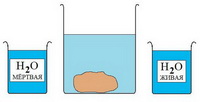 Приложение №2( показ видеоролика) «Мудрые совы».Учащиеся в группах проводят опытНалейте в сосуд воды и масла. Опустите гайку, пробку и кусочки льда. Исследуйте, какие из предложенных тел тонут, и какие плавают в воде.Найдите в таблице учебника плотности, соответствующих веществ и сравните с плотностью воды.1 группа Определить положение гайки в воде2 группаОпределить положение пробки в воде 3 группаОпределить положение льда в воде Работая в группах, ученики самостоятельно изучают новый материал.Это объясняется условиями  плавания тел: сила Архимеда больше силы тяжести пробки – пробка плавает на поверхности,сила Архимеда меньше силы тяжести, действующей на гайку –  гайка тонетсила Архимеда, действующая на кусок льда больше силы тяжести льда – пробка плавает на поверхности воды, но так как плотность масла меньше плотности воды, и меньше плотности льда - масло останется на поверхности над льдом и водойFA = жgV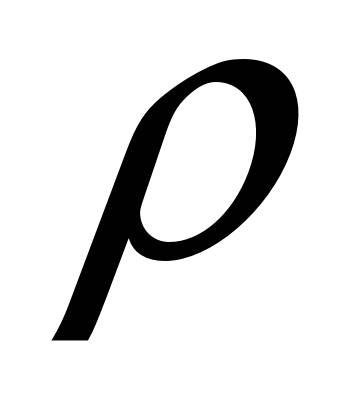 Закон Архимеда:ж· V = mжmж· g = PжСделайте вывод: что такое архимедова сила и от чего она зависит? (Архимедова сила – сила, выталкивающая тело из жидкости, зависит от плотности жидкости и объема погруженного тела.)Изменится ли архимедова сила, действующая на тело, если тело не полностью погружено в жидкость, а лишь наполовину? (Архимедова сила будет меньше, так как объем тела в жидкости будет меньше.)Проделав опыты, мы убедились, что на тела, погружённые в жидкости, газы действует сила Архимеда, направленная вертикально вверх. Архимедова сила не зависит от формы тела, глубины его погружения, плотности тела и его массы. Сила Архимеда равна весу жидкости в объёме погружённой части тела.III. «Корзина идей»  Учащиеся  осмысливают поставленную цель.Живая и мертвая водаПоставьте на стол литровую стеклянную банку, заполненную на 2/3 водой, и два стакана с жидкостями: один с надписью «живая вода», другой – с надписью «мёртвая». Опустите в банку клубень картофеля. Он тонет. Долейте в банку «живую» воду – клубень всплывёт, добавьте «мёртвую» – он опять утонет. Подливая то одну, то другую жидкость, можно получить раствор, в котором клубень не будет всплывать на поверхность, но и ко дну не пойдёт. 
Секрет опыта  в том, что в первом стаканчике – насыщенный раствор поваренной соли, во втором – обычная вода. (Совет: перед демонстрацией картофель лучше очистить, а в банку налить слабый раствор соли, чтобы даже незначительное увеличение её концентрации вызывало эффект). 
 	Приложение №2( показ видеоролика) «Мудрые совы».Учащиеся в группах проводят опытНалейте в сосуд воды и масла. Опустите гайку, пробку и кусочки льда. Исследуйте, какие из предложенных тел тонут, и какие плавают в воде.Найдите в таблице учебника плотности, соответствующих веществ и сравните с плотностью воды.1 группа Определить положение гайки в воде2 группаОпределить положение пробки в воде 3 группаОпределить положение льда в воде Работая в группах, ученики самостоятельно изучают новый материал.Это объясняется условиями  плавания тел: сила Архимеда больше силы тяжести пробки – пробка плавает на поверхности,сила Архимеда меньше силы тяжести, действующей на гайку –  гайка тонетсила Архимеда, действующая на кусок льда больше силы тяжести льда – пробка плавает на поверхности воды, но так как плотность масла меньше плотности воды, и меньше плотности льда - масло останется на поверхности над льдом и водойFA = жgVЗакон Архимеда:ж· V = mжmж· g = PжСделайте вывод: что такое архимедова сила и от чего она зависит? (Архимедова сила – сила, выталкивающая тело из жидкости, зависит от плотности жидкости и объема погруженного тела.)Изменится ли архимедова сила, действующая на тело, если тело не полностью погружено в жидкость, а лишь наполовину? (Архимедова сила будет меньше, так как объем тела в жидкости будет меньше.)Проделав опыты, мы убедились, что на тела, погружённые в жидкости, газы действует сила Архимеда, направленная вертикально вверх. Архимедова сила не зависит от формы тела, глубины его погружения, плотности тела и его массы. Сила Архимеда равна весу жидкости в объёме погружённой части тела.III. «Корзина идей»  Учащиеся  осмысливают поставленную цель.Живая и мертвая водаПоставьте на стол литровую стеклянную банку, заполненную на 2/3 водой, и два стакана с жидкостями: один с надписью «живая вода», другой – с надписью «мёртвая». Опустите в банку клубень картофеля. Он тонет. Долейте в банку «живую» воду – клубень всплывёт, добавьте «мёртвую» – он опять утонет. Подливая то одну, то другую жидкость, можно получить раствор, в котором клубень не будет всплывать на поверхность, но и ко дну не пойдёт. 
Секрет опыта  в том, что в первом стаканчике – насыщенный раствор поваренной соли, во втором – обычная вода. (Совет: перед демонстрацией картофель лучше очистить, а в банку налить слабый раствор соли, чтобы даже незначительное увеличение её концентрации вызывало эффект). 
 	Приложение №2( показ видеоролика) «Мудрые совы».Учащиеся в группах проводят опытНалейте в сосуд воды и масла. Опустите гайку, пробку и кусочки льда. Исследуйте, какие из предложенных тел тонут, и какие плавают в воде.Найдите в таблице учебника плотности, соответствующих веществ и сравните с плотностью воды.1 группа Определить положение гайки в воде2 группаОпределить положение пробки в воде 3 группаОпределить положение льда в воде Работая в группах, ученики самостоятельно изучают новый материал.Это объясняется условиями  плавания тел: сила Архимеда больше силы тяжести пробки – пробка плавает на поверхности,сила Архимеда меньше силы тяжести, действующей на гайку –  гайка тонетсила Архимеда, действующая на кусок льда больше силы тяжести льда – пробка плавает на поверхности воды, но так как плотность масла меньше плотности воды, и меньше плотности льда - масло останется на поверхности над льдом и водойFA = жgVЗакон Архимеда:ж· V = mжmж· g = PжСделайте вывод: что такое архимедова сила и от чего она зависит? (Архимедова сила – сила, выталкивающая тело из жидкости, зависит от плотности жидкости и объема погруженного тела.)Изменится ли архимедова сила, действующая на тело, если тело не полностью погружено в жидкость, а лишь наполовину? (Архимедова сила будет меньше, так как объем тела в жидкости будет меньше.)Проделав опыты, мы убедились, что на тела, погружённые в жидкости, газы действует сила Архимеда, направленная вертикально вверх. Архимедова сила не зависит от формы тела, глубины его погружения, плотности тела и его массы. Сила Архимеда равна весу жидкости в объёме погружённой части тела.III. «Корзина идей»  Учащиеся  осмысливают поставленную цель.Живая и мертвая водаПоставьте на стол литровую стеклянную банку, заполненную на 2/3 водой, и два стакана с жидкостями: один с надписью «живая вода», другой – с надписью «мёртвая». Опустите в банку клубень картофеля. Он тонет. Долейте в банку «живую» воду – клубень всплывёт, добавьте «мёртвую» – он опять утонет. Подливая то одну, то другую жидкость, можно получить раствор, в котором клубень не будет всплывать на поверхность, но и ко дну не пойдёт. 
Секрет опыта  в том, что в первом стаканчике – насыщенный раствор поваренной соли, во втором – обычная вода. (Совет: перед демонстрацией картофель лучше очистить, а в банку налить слабый раствор соли, чтобы даже незначительное увеличение её концентрации вызывало эффект). 
 	Приложение №2( показ видеоролика) «Мудрые совы».Учащиеся в группах проводят опытНалейте в сосуд воды и масла. Опустите гайку, пробку и кусочки льда. Исследуйте, какие из предложенных тел тонут, и какие плавают в воде.Найдите в таблице учебника плотности, соответствующих веществ и сравните с плотностью воды.1 группа Определить положение гайки в воде2 группаОпределить положение пробки в воде 3 группаОпределить положение льда в воде Работая в группах, ученики самостоятельно изучают новый материал.Это объясняется условиями  плавания тел: сила Архимеда больше силы тяжести пробки – пробка плавает на поверхности,сила Архимеда меньше силы тяжести, действующей на гайку –  гайка тонетсила Архимеда, действующая на кусок льда больше силы тяжести льда – пробка плавает на поверхности воды, но так как плотность масла меньше плотности воды, и меньше плотности льда - масло останется на поверхности над льдом и водойFA = жgVЗакон Архимеда:ж· V = mжmж· g = PжСделайте вывод: что такое архимедова сила и от чего она зависит? (Архимедова сила – сила, выталкивающая тело из жидкости, зависит от плотности жидкости и объема погруженного тела.)Изменится ли архимедова сила, действующая на тело, если тело не полностью погружено в жидкость, а лишь наполовину? (Архимедова сила будет меньше, так как объем тела в жидкости будет меньше.)Проделав опыты, мы убедились, что на тела, погружённые в жидкости, газы действует сила Архимеда, направленная вертикально вверх. Архимедова сила не зависит от формы тела, глубины его погружения, плотности тела и его массы. Сила Архимеда равна весу жидкости в объёме погружённой части тела.8IV Закрепление урока. Решение задач по уровню сложности  1 Вариант:1.Вычислите давление жидкости плотностью 1800 кг/м3 на дно цилиндрического сосуда, если высота ее уровня 10 см.2. Железобетонная плита размером 4*0,3*0,25 м погружена в воду на половину своего объема. Вычислите архимедову силу, действующую на плиту.3. Масса мраморной плиты равна 40,5 кг. Какую силу надо приложить, чтобы удержать эту плиту в воде.2 вариант:1. Каток массой 6000 кг имеет площадь опоры 2000 см2. Какое давление оказывает он на почву?2. Железобетонная плит размером 3,5*1,5*0,2 м и полностью погружена в воду. Вычислите архимедову силу, действующую на плиту.3. Масса плавающего танка- амфибии 14 т. Определите объем части танка, погруженной в воду.Демонстрируют свои знания, умения.Демонстрируют свои знания, умения.1мин.V.Итог урока. Самооценка учащимися результатов своей
учебной деятельности.Организует систематизацию и обобщение совместных достижений. Организует индивидуальную работу по личным достижениям. Проводит рефлексию.Урок полезен, все понятно.(!)Лишь кое-что чуть-чуть не ясно.(!?)Еще придется потрудиться.(?)Да, трудно все-таки учиться!(...)Оценивают работу своих одноклассников.На    полях тетради  обозначают  соответствующий знак препинания и таким образом  выражают свое мнение по поводу урока.Оценивают работу своих одноклассников.На    полях тетради  обозначают  соответствующий знак препинания и таким образом  выражают свое мнение по поводу урока.Оценочные листыСтикеры 1мин.Объясняет особенности выполнения домашней работы.Записывают домашнюю работу в дневниках.Записывают домашнюю работу в дневниках.